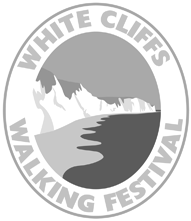 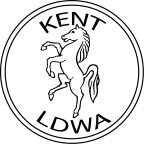 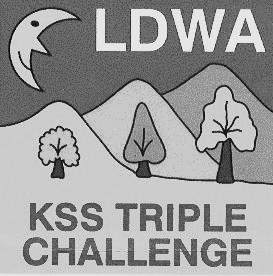 CHECKPOINT OPENING TIMES WILL BE ADHERED TO
TIME LIMIT: ALL TO FINISH BY 19:00 ON SUNDAY
EMERGENCY TELEPHONE: 07450 792669Welcome to the White Cliffs 20-mile Challenge Walk.  Please ensure that your walk number is recorded at each checkpoint.  TAKE CARE CROSSING AND WALKING ON ROADS, ESPECIALLY AFTER DARK.  Entrants who arrive at checkpoints after closing time will be retired.  However, if necessary, each checkpoint will remain manned after closing time in order to account for everyone.  It is therefore important that anyone wishing to retire does so at a checkpoint.  If this is not possible, then the organisers must be notified giving your name and walk number, without delay.  Under no circumstances should anyone retire without ensuring that the organisers are informed.GOOD LUCK!Compass bearings are figures in brackets, e.g.  (230°)Abbreviations (alphabetically): BL—bear left; BR—bear right; bw—bridleway; cnr—corner; cont—continue; CP—Checkpoint; ECP—England Coast Path; encl—enclosed; EVW—Elham Valley Way; fb—footbridge; flw—follow; FL—fork left; fp—footpath; f-post—finger-post; FR—fork right; imd—immediately; jcn—junction; kg—kissing gate; L—left; LH—left hand; LHS—left hand side; lmg—large metal gate; lwg—large wooden gate; NDW—North Downs Way; opp—opposite; R—right; rd—road; RH—right hand; RHS—right hand side; smg—small metal gate; SO—straight on; SSW—Saxon Shore Way; swg—small wooden gate; st—stile; thru—through; tk—track; TL—turn left; TR—turn right; TRxxxxxx—grid reference; wmk—waymark; wmp —waymark post;  X—cross; y—yards.NOTE – In this area, stiles are gradually being replaced by kissing gates.  It is possible that some of the stiles mentioned in this route description will have been converted since it was written.START: Walkers at 10:00 & runners at 11:30
from Betteshanger Sports &  Social Club, Cavell Square, Deal CT14 9HN.  TR360513DEAL to ST. MARGARET’S BAY    6.6 miles1. Start across playing field to lmg near far R corner. Cross parking area to rd & TL on opposite pavement. Take 2nd R (Marlborough Road). At end with fence ahead cont on tk on R. At end of fence on L, BL on worn fp. FL to flw encl fp. At end of fp TR & flw RHS of field round to rd. At xrds TR towards level crossing. At level crossing use pedestrian gates. Imd TL into trees & TR on fp inside trees. In 150y FR to cont inside trees close to LH edge. In 350y with end of mesh fence in vegetation on L, FL into encl fp, mesh fence now on R. At field edge BL x  cnr to f-post. X rd  up fld (180°), aiming towards LH end of wood to R. At top of rise, BL past Nelson’s Seat on path with hedge & fence on R. At end of hedge, flw path across field (170°) to cnr. SO thru trees, soon between fences. Thru kg to X minor rd & ahead thru gate into churchyard at Ringwould. TR 360483  2. Thru churchyard & exit thru lychgate. Ahead to TL on minor rd & cont thru to main A258 Dover - Deal Road. X rd at island & TL on pavement opp. In 30y, at f-post, T sharp R on drive (Abbots House on R). Becomes tk then fp. Where fp starts to swing R, at f-post, TL into wood. 40y after next f-post at wmk stone FR & flw bw as it meanders thru trees. In 400y, reach lane & SO on fp opp, with hedge on L. In 250y, at wmk-post, TL thru wooden posts in narrow gap into Kingsdown Wood (Wood Hill on OS maps). In 20y, FR & flw path as it meanders thru wood, ignoring side paths. In 150y, pass large fallen trees on L & R. Keep ahead on path thru wood (40° at first) to BR & exit wood thru barrier. SO with hedge on L, to go thru next barrier. TR & flw encl fp as it TLs to field. TR 373477 3. TL on tk & in 30y, TR on rough access rd. Ahead with hedge on L, soon passing house entrances. Becomes tarmac & TLs. At jcn (Queensdown Rd) TR on stony tk & flw to rd. TR (Granville Road) then TL (The Leas). Flw rd past golf clubhouse. At end of car park TL x grass. At fp TR.   (Yes, you are now on the famous White Cliffs).
IMPORTANT: THE ROUTE NOW GENERALLY FOLLOWS THE CLIFF TOP FOR THE NEXT 5.5 MILES TO PASS THE WHITE CLIFFS VISITOR CENTRE.  EXTREME CARE IS NEEDED TO AVOID THE CLIFF EDGE WHICH IS VERY CLOSE IN PLACES.
The path gradually bears to the R, past the occasional ECP or SSW wmk-post.  Thru gap in fence & flw path between cliff edge & bushes.  Thru gap at barrier & flw main fp towards monument.  Thru gap & into car park of Dover Patrol Memorial GR 373 4524.  In 25y, opp Dover Patrol monument, TL thru kg (National Trust sign: The Leas).  BR on fp, then BL on wide strip between fences.  Pass SSW f-post on L & keep ahead to descend (with fine views ahead of St. Margaret's Bay).  Thru kg & ahead, ignoring fp descending to L, to rd.  FL downhill on rd & at sharp LH bend, BR (SSW f-post on R).  In 40y, BL on Beach Road which becomes a rough tk.  Pass Pines Garden on R, then at sharp LH bend, SO thru gate next to cattle grid to reach Checkpoint 1  St. Margaret’s Bay    TR365440   6.6 milescommitted.destiny.elevate
Opens 11.45    Closes 14.30
ST. MARGARETS BAY to WILLOW WOODS  9.0 miles5. Cont. ahead, now on grass tk, going thru three more gates by cattle grids.  After the third, ahead over x-tk.  In 80y, TL past lighthouse entrance & flw encl fp to go thru kg. BR on worn fp to kg & flw clifftop path. Stay on main fp round top of 2 bowls. In 1¼ miles up steps ahead, fence on L.  At top, SO with fence on L.  Ignore next kg on L & BR up steps.  At top, thru kg & ahead on man-made fp downhill. 50y after 3rd bench on L, at ECP wmk-post, BL steeply downhill. At green telescope BR on gravel fp into bushes & thru swg. Continue SO, passing below visitor centre on R (toilets available at back). 50y after path exits trees, BR thru swg with ECP wm across grass (280°), passing green telescope on L, to go thru next swg. Flw clear path with bushes on L, then fence on R swinging R at end. TL thru kg (ECP-Dover Castle) down tarmac fp with intermittent steps. Pass redbrick wall on R then down concrete steps.  At bottom of steps reach tall wmk-post. TR331418
!! Routes split here – follow your route description, not the person in front.
6. TR on fp thru woods. At wmk FL up steps. At top step over barrier & x A2 bridge. At  f-post at end of railings TR to kg & field. Flw RHS field. Approaching far side diverge to kg to L of lmgs. Go thru 2nd kg to TL on tk. SA thru farmyard to kg in trees. TR on pavement. Just before roundabout TL x rd into fp leading behind pub, petrol station & hotel. Cont LHS field to exit at smg & x rd. TR x A2 bridge & imd TL on byway (NDW). In 700y BR with byway away from A2. (For the next 4½ miles you are following the Roman Road from Dover to Richborough) At rd BL & flw to R. Turning LH corner FR at f-post (NDW) on enclosed byway. TR3154567. At rd x diagonally R into byway thru bushes then between fields. Flw round RH edge of wood then over ridge. Cont on NDW ignoring xing fp. At rd BR. At staggered xrds x diagonally L into Roman Road. At xrds SA. At next xrds SA. RHS becomes wood then where rd BLs reach Checkpoint 2a, Willow Woods 15.6 miles    TR312505idea.pokes.kiosk
Opens 13.30    Closes 16.30WILLOW WOODS TO DEAL	   4.7 miles8. Cont SA thru trees to rd & x into bw opp. Flw bw, soon passing Telegraph Farm. Keep ahead. In the open for the 2nd time swinging R away from Roman route, see Northbourne House ahead L & reach churchyard in trees on L. 20y beyond entrance BR up bank & cross field to gap into wood. Flw fp thru wood. At edge flw LHS field round to join tk thru trees. Pass side tk on L & in 170y FL. At rd TL  take 1st R. At jcn x into fp opp. & flw between fields. At rd BR & take 1st L (The Drove). After Northbourne church TR x car park to recreation ground. TR3335239. BL x grass into far L cnr. X drive & flw RHS of field. In 160y BR at blank wood sign & shortly thru kg. Flw fence on R to smgs & xing tk. Flw fp with fence on R. At tk x to cont on fenced fp up to smg. BL to boundary where BR x gap to flw LHS of field. Thru cnrs cont. RHS next field. As edge swings L, BR thru gap in hedge up bank. X field (130°) under power line. At 2nd power pole BR to kg. Flw fence on R to kg into churchyard. Flw LHS to lytch gate & TL. At rd TL & in 30yds TR into fp.  At rd x into rd opp (Ellens Road). In 250y at f-post BL x field. Thru hedge BL LHS of field. In cnr exit on encl fp. At rd TR. In 330y between parking access & bungalow (no. 218) TL to playing field & x toFINISH at Betteshanger Sports & Social Club    TR360513    20.3 miles
All to finish by 19.00 